Argel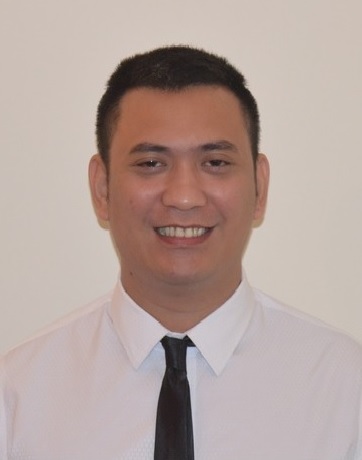 Argel.149282@2freemail.com 	Purchasing /Sales Administrator	B.S. ManagementCAREER OBJECTIVETo be able to work in a result-oriented company that seeks an ambitious and career- conscious person, the workplace being the venue where acquired skills and education will be made use of proficiently in the name of quality service to contribute to the company’s continued growth and advancement.EDUCATIONBachelor of Science in Commerce Major in Management Far Eastern University, Manila, PhilippinesJun 2005 – April 2009 (Graduated)SKILLS AND INTERESTEnergetic Personality   		Testing			Seller’s ServicesStrong Personal Skills		Risk Analysis		Financial ReviewInterpersonal Skills 		Time Management	PackingCostumer Relation		Negotiating		Selling SkillsSupplier Relation		Bid Validity		Inventory SystemExcellent people Skills		Management Skills	Computer LiterateCommunication Skills		Face to face negotiationEMPLOYMENTSM Development Corporation Realty 14/f 2Ecom Center MOA Complex Pasay City, Manila, PhilippinesSenior Sales Admin/ Purchasing AdminFeb 1, 2012– January 30, 2016Cooperation with sales and marketing team Sourcing and planning in purchasing all materials needed in the project.Negotiate with different suppliers in getting good market price.Coordination with suppliers making sure all delivery schedules are met on a timely basis.Forecast a projected cost and budget report as required by the company.Comprehensive report analysis during and end of each projects.Prepares inventory report of materials, parts and other assets bought by the company during the execution of the project.Implement strategies in minimizing cost to maintain the company’s forecasted budget.Understand the design and work closely with interior designers.Review and assess the project.Establish and build a pleasant relationship with suppliers for future business dealings.Travel occasionally outside the country for business trips.Maintain files and keep all recordsProcessing expense reportsSelling and MarketingCoordinating the submission of proposalsChecking and inspecting supplies and marketing materialsPlanning meetings for salesTracking sales progressTroubleshooting minor technical problem Monitor Leads VS Sales Maintaining department database records  Serving as a liaison between traveling sales representatives SM Development Corporation Realty 14/f 2Ecom Center MOA Complex Pasay City, Manila, PhilippinesSales AdminMay 07 2009– January 30, 2012Performs administrative and office support activities for multiple Supervisors/Managers. Oversee, keep, monitoring the lease and sales ContractAnswer telephone callsMonitor Leads VS SalesMaintaining department database records Scanning/Printing/PhotocopyingReceiving and directing visitorsWord processingCreating spreadsheets and presentationsFiling and Documenting, Scanning PrintingHandle ChequesSellingDickies SM Manila, Concepcion Cor Arroceros & San Marcelino, Ermita, 1000 Metro Manila, PhilippinesSales AssistantMay 2001- May 2005- Welcome and advise customers 			- Keep the shop floor clean and tidy- Ensure goods are well displayed			- Handle payments		    	 - Arrange ordering and delivery			- Receive deliveries from suppliersCharacter References:(Furnish upon request)